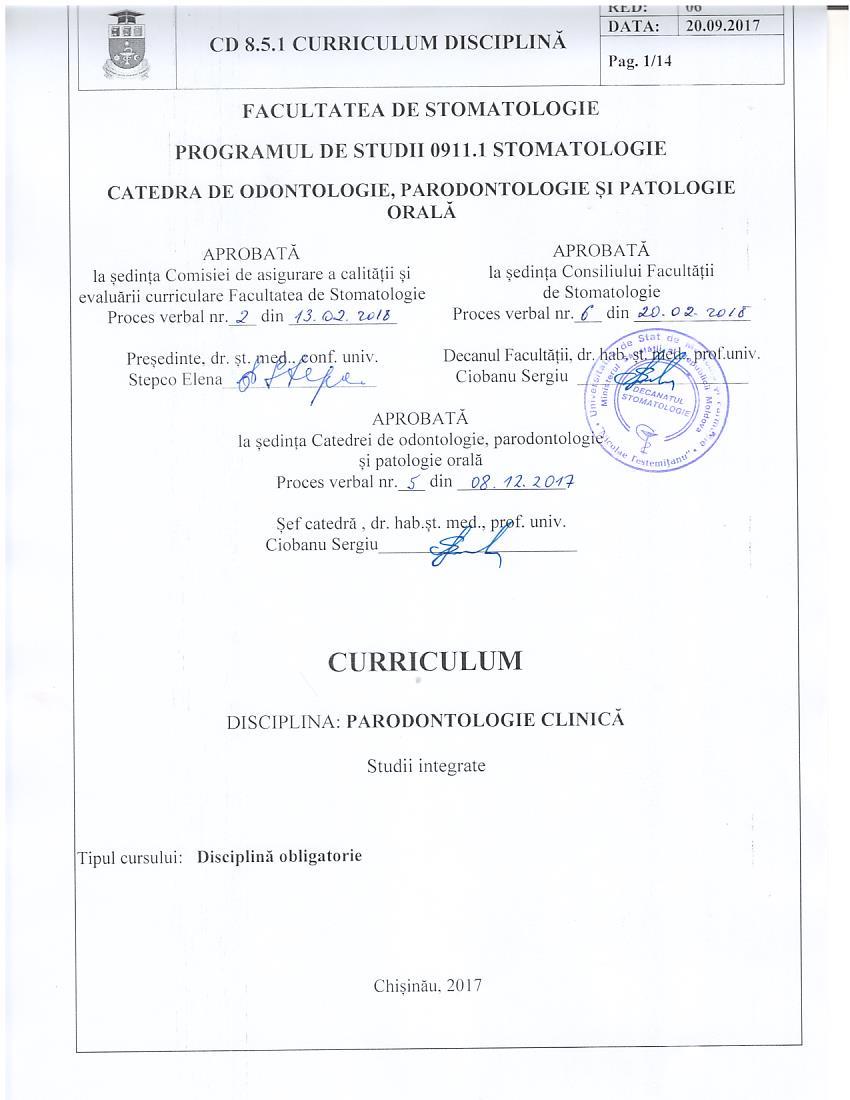 PRELIMINARIIPrezentareageneralăadisciplinei:locul șiroluldisciplineiînformareacompetențelorspecificealeprogramuluideformareprofesională/specialitățiiCursul de Parodontologie reprezintă un compartiment important în pregătirii specialiștilor în domeniul stomatologiei practice si are drept obiectiv studierea particularităților anatomo-fiziologice a țesuturilor ce formează parodonțiul marginal, complexitatea examinării (subiective, obiective și complimentare) pacienților cu afecțiuni ale parodonțiului marginal. Deasemenea studierea elementelor de debut evoluție a proceselor patologice la nivelul parodonțiului marginal precum și complicațiile posibile la nivel local, și la nivelul întregului organism, inclusiv în apariția bolii de focar.Conținuturile cursului sunt structurate pentru a înțelege macro- și microstructura componentelor parodonțiului marginal, aspectele anatomo-fiziologice în condițiile unui parodonțiu sănătos și efectele interacțiunii cu întreg organismul uman. Totodată sunt descrise procesele patologice ce apar la nivelul parodonțiului marginal în condițiile specifice de la nivelul cavității orale, în prezența factorilor specifici locali, favorizanți ce inițiază și induc debutul și evoluția proceselor inflamatorii. Utilizarea tehnicilor și procedeelor de înlăturare a plăcii bacteriene și a tartrului dentar, inclusiv periajul profesional ca componente a tratamentului parodontal complex care include mai multe etape: tratamentul inițial (general la necesitate, odontal, parodontal, chirurgical, proteticprovizoriu); tratamentul corectiv (chirurgia parodontală, protetic definitiv, inclusiv pe implanturi endo-osoase); tratamentul de menținere (reevaluări clinice periodice, care poate conține elemente din etapele precedente). Astfel abordarea complexă a examinării, și tratamentului pacienților cu boala parodontală, interacțiunea la nivel de întreg organism sunt obiectivele de bază ale disciplinii.Misiunea curriculumului (scopul) în formarea profesionalăUnul din obiectivele de bază ale cursului studierea și cunoașterea cauzelor (factorii etiologici) și mecanismul de debut și evoluție (mecanismul patogenic) a bolii parodontale, atât la nivel local cât și la nivel de întreg organism, examinarea complexă a pacienților, stabilirea diagnosticului, alcătuirea planului de tratament și realizarea lui, inclusiv toate elementele profilactice.Un alt obiectiv important este cunoașterea structurii organizatorice a asistenţei stomatologice, organizarea şi utilarea cabinetului stomatologic de profil parodontologie, utilaj și instrumente utilizate în tratamentul parodontal complex. Totodată la nivel de înțelegere un obiectiv important este aspectul interdisciplinar în interiorul specializărilor stomatologice, dar și celor medicale generale, astfel menținând sănătatea orală și ca consecință a întregului organism.Limbile de predare a disciplinei: română, engleză.Beneficiari: studenții anului IV/V, facultatea de Stomatologie.ADMINISTRAREA DISCIPLINEI Obiectivele de formare în cadrul disciplinei Laniveldecunoaștere șiînțelegere:să cunoascăstructura şi organizarea asistenţei stomatologice, organizarea şi utilarea cabinetului stomatologic și a cabinetului de profil parodontologie;să cunoască locul și rolul parodontologiei în tratamentul și profilaxia afecțiunilor stomatologice;să cunoască utilajul și instrumentarul de examinare, și tratament a bolii parodontale (instalația stomatologică, instrumente și aparate pentru examinarea complexă, instrumente pentru detartraj, chiuretaj și chirurgie parodontală etc);sa cunoască structura și funcțiile parodonțiului marginal;sa cunoască și să înțeleagă procesele fiziologice ce se petrec la nivelul țesuturilor parodonțiului marginal (gingie, periodonțiu și țesutul osos de susținere);sa cunoască regulile de aseptica și antiseptică în stomatologie;să cunoască noțiunile procesului inflamator la nivelul țesuturilor parodontale;să cunoască indicii de placă, de sângerare, de tartru și parodontali;să cunoască componentele și semnificația statusului parodontal (componentele parodontogramei);să cunoască metode de examinare și diagnosticare a bolii parodontale – a gingivitelor, parodontitei marginale (clinice și paraclinice);să cunoască clasificările bolii parodontale (naționale și internaționale);să cunoască factorii etiologici (locali și generali) în apariția și evoluția bolii parodontale precum și factorii favorizanți și determinanți;să cunoască și să înțeleagă mecanismul patogenic în debutul și evoluția bolii parodontale (gingivitei și parodontitei marginale);să cunoască și să înțeleagă modificările morfologice în țesuturile parodonțiului marginal;să cunoască și să înțeleagă mecanismul de acțiune a produselor metabolice de la nivelul parodonțiului marginal asupra întregului organism;să cunoască tehnicile și procedeele de anestezie în stomatologie;să cunoască și să înțeleagă mecanismul de acțiune a substanțelor anestezice asupra zonei de anestezie și a întregului organism;să cunoască și să înțeleagă cauzele posibilele complicații după aplicarea anesteziei și acordarea ajutorului medical de urgență;să cunoască remediile medicamentoase folosite în tratamentul bolii parodontale (antibiotice, antiseptice biostimulatoarele, etc.), acțiunea lor locală și generală;să cunoască clasificarea materialelor folosite în tratamentul bolii parodontale de șinare provizorie și de durată;să cunoască tehnici și procedee de înlăturarea depozitelor dentare (detartraj manual, ultrasonic, combinat și periaj profesional, irigații, etc.);să cunoască instrumentele și aparatele folosite pentru înlăturarea depozitelor dentare;să cunoască tehnicile și instrumentarul utilizat la chiuretajul pe câmp închis (indicații, contraindicații, etape și consecutivitate); să cunoască noțiune de chirurgie parodontală (muco-gingivală, rezectivă, regenerativă și reconstructivă);să cunoască clasificarea tehnicilor și procedeelor chirurgicale (gingivectomie/gingivoplastie, chiuretaj pe câmp deschis, operații cu lambou, regenerare tisulară ghidată (RTG), închiderea recesiunilor gingivale);să cunoască indicațiile și contraindicațiile în chrurgia parodontală;să cunoască etapele și consecutivitatea procedeelor chirurgicale (gingivectomie/gingivoplastie, chiuretaj pe câmp deschis, operații cu lambou, regenerare tisulară ghidată (RTG), închiderea recesiunilor gingivale);să cunoască instrumentarul și utilajul folosite în chirurgia parodontală;să cunoască clasificarea și proprietățile materialelor de adiție folosite în chirurgia parodontală regenerativă;să cunoască elemente de îngrijire a plăgii postoperatorie în chirurgia parodontală (remedii medicamentoase de uz local și pe cale generală, recomandări pacientului);Laniveldeaplicare:să poată colecta datele pacientului pentru o anamneză completă (examenul subiectiv);să poată completa fișa medicală a pacientului cu boala parodontală, inclusiv a acordul informat;să poată evidenția datele importante pentru stabilirea diagnosticului;să posde abilități de comunicare cu pacientul parodontopat pentru a obține informație completă, pentru stabilirea diagnosticului;să poată efectua examenul clinic și paraclinic al pacientului cu boala parodontală;să poată argumenta necesitatea examenului paraclinic ales în funcție de cazul clinic;să poată descrie etapele și metodele de asepsie și antisepsie;să poată descrie substanțele antiseptice utilizate în parodontologie și indicațiile de utilizare a acestora; să poată descrie și aplica tehnicile de anestezie în tratamentele parodontale;să posede abilități de acrodarea ajutorului medical de urgență;să posede tehnicile și procedeele de înlăturarea depoziteleor dentare (detartraj manual, ultrasonic, combinat și periaj profesional, Air-Flow a subgingival, irigații, etc.);să cunoască și să poată descrie instrumentele și materialele folosite în chirurgia parodontală;să poată efectua debridarea și decontaminarea pungilor parodontale (manual și cu aparatul Vector, laser-ul, terapia fotodinamică);să poată realiza ocluzograma și șlefuirea selectivă;să posede abilități de șinare provizorie și de durată a dinților parodontopați;să poată efectua chiuretajul pe câmp închis;să poată efectua etapele gingivectomiei/gingivoplastiei;să poată efectua etapele chiuretajului pe câmp deschis;să posede abilități de îngrijire a plăgii postoperatorie în chirurgia parodontală (remedii medicamentoase de uz local și pe cale generală, recomandări pacientului); La nivel de integrare:săapreciezenivelulasistenții parodontologice;săapreciezetipuldecolectareadatelorîn funcție depacient(dialog,anchetă,combinat)săapreciezeniveluldesatisfacereapacientuluidupădiversecriterii;sărepartizezeinstrumentarulnecesarîndependențădescopulacestora;săasigurerespectareaeticii șideontologieiprofesionale;săevidențiezeproblemapacientuluicuapreciereaopțiunilordeexamenparaclinicnecesarestabiliriiunuidiagnostic;Condiționări șiexigențeprealabileCunoașterea șirespectareanormeloretico-morale șiprofesionaleînrelațiilecupacienții.Cunoaștereascopului șisarcinilor asistenței parodontologice.Cunoaștereaparticularităților anatomo-fiziologice a parodonțiului marginal.Cunoaștereaorganizăriiasistenței parodontologice încadrul cabinetului de parodontologie.Cunoaștereacadruluilegislativ șidocumentațieinecesareîncadrul cabinetului de parodontologie (fișamedicală, inclusiv statusul parodontal, registrul deevidențăacontroluluisterilizării, registrul de evidență a pacienților cu boala parodontală).Cunoaștereametodelor șietapelordeexamenclinic șiparaclinicutilizateîn parodontologie.Cunoaștereametodelordeprofilaxie.Cunoașterea principiilor deasepsie șiantisepsie.Cunoașterea consecutivității etapelorde tratament complex a pacienților cu boala parodontală.Cunoaștereasurselordeinformațienecesareînactivitatea asistenței parodontologice.TEMATICA ȘIREPARTIZAREAORIENTATIVĂAORELOROBIECTIVE DE REFERINȚĂ ȘI UNITĂȚI DE CONȚINUTCOMPETENȚEPROFESIONALE(SPECIFICE(CS) ȘITRANSVERSALE(CT)) ȘIFINALITĂȚIDESTUDIUCompetențeprofesionale(specifice)(CS)CP1:Cunoaștereabazelorteoreticedeanatomie și fiziologie a parodonțiului marginal superficial și profund de susținere,aprincipiilorgeneraleînexaminareapacienților,analiza șiinterpretareadatelorclinice șiparaclinice;cunoaștereacadruluilegislativ șinormativîndomeniu,asepsie șiantisepsieîncadrul cabinetului de parodontologie,cunoaștereadrepturilor șiobligațiilormediculuideprofil.CP2:Cunoașterea șisimulareaexamenuluiclinic șiparaclinicalpaciențilorcu boala parodontală (aprecierea indicilor parodontali, a statusului parodontal);evaluareadatelorexaminărilor paraclinice.CP3:Completareafișelormedicalealepacienților cu boala parodontală,efectuareaexamenuluiclinic șielaborareaindicațiilorcătretipulexamenuluiparacliniccuargumentareaacestora. Stabilireadiagnosticului și a planuluidetratament.Elaborareaalgoritmuluidecolectareadatelor șilucrucupaciențiiîncadrulcabinetuluide parodontologie.CP4:Analizadatelorinvestigațiilorparaclinicedelaborator (bacteriologice, clinice și biochimice) indicate șidescriereaacestora.Analizaclișeelorradiologice (OPG, RVG),evaluarea șidescriereaformațiuniloranatomiceînbazatomografiilorcomputerizatecufascicolconic.CP5:Descriereanoțiunii șitipurilordeprofilaxie,precum șianivelurilordeaplicarealeacestora(individuale, de grup,societate).Evaluareametodelordecontrolalsterilizăriimaterialelor șiinstrumentelorutilizateîn tratamentul parodontal. Evaluarea evidenței de dispensarizare a pacienților cu boala parodontală. CP6:Demonstrarea șiaplicareacunoștințeloracumulateînevaluareaclinică șiparaclinicăapacientului cu boala parodontală.Selectarea șiargumentareatehnicilordecomunicare,colectareadatelor șipregătireapacientuluicătre chirurgia parodontală (gingivectomie/gingivoplastie, chiretaj pe câmp deschis).Promovareaprincipiilordetoleranță șicompasiunefațădepacienți.Competențetransversale(ct)CT1:Aplicareastandardelorprofesionaledeevaluare,acționareaconformeticiiprofesionale,precum șiprevederilorlegislațieiînvigoare.Promovarearaționamentuluilogic,aaplicabilitățiipractice,aevaluării șiautoevaluăriiînluareadeciziilor.CT2:Realizareaactivităților șiexercitarearolurilorspecificemunciiînechipăîncadrul cabinetului de parodontologie.Promovareaspirituluideinițiativă,dialogului,cooperării,atitudiniipozitive șirespectuluifațădeceilalți,altruismului șiîmbunătățireacontinuăaproprieiactivități în domeniul parodontologiei.CT3:Evaluareasistematicăacompetențelor,rolului șiașteptărilorpersonale,aplicareaautoevaluărilorasupraproceselorînvățate,deprinderilordobândite șinecesitățilordeprofesionalizare,utilizareaeficientăaabilitățilorlingvistice,acunoștințelorîntehnologiileinformaționale,acompetențelorîncercetare  șicomunicare,înscopulprestăriiserviciilordecalitate în domeniul parodontologiei șialadaptăriiladinamicacerințelorpoliticelorînsănătate  șipentrudezvoltareapersonală șiprofesională.FinalitățidestudiuLafinelestudieriidisciplineistudentulvaficapabil:săcunoascăprincipiiledebază,structurafuncțională șiorganizareaasistențeimedicaleîn general și în cabinetul de parodontologie, șia celor stomatologice de profil general înspecialînRM;săcunoascărolul șifuncțiilestomatologuluiînsistemuldeorganizareaasistențeimedicale;săpromovezemodulsănătosdeviață șieducațiapentrusănătateprindiscursuri,referate,prezentări,articoleînrevistedespecialitateetc.LUCRULINDIVIDUALALSTUDENTULUIsugestiimetodologicedepredare-învățare-evaluareMetodedepredare șiînvățareutilizateLa predarea disciplinei parodontologie sunt folosite diferite metode și procedee de predare, orientate spre însușirea eficientă și atingerea obiectivelor procesului didactic. Pentru disciplină sunt prevăzute ore de curs (prelegeri), seminarii, lucrări practice și lucrul individual. Cursurile sunt susținute în semestrul VIII și IX de către titularul de curs. În cadrul lucrările practice sunt utilizate următoarele forme de instruire:activitate frontală, individuală, discuții în grup, situații de simulare a cazurilor clinice, studiu de caz. Drept suport didactic sunt utilizate manualele de specialitate disponibile în biblioteca universitară, recomandările metodice ale colaboratorilor catedrei, tabele, scheme, surse informaționale în format electronic, site-uri profesionale naționale și internaționale, etc. Studenții primesc însărcinări individuale care sunt prezentate pentru discuții în grup, în baza cărora ulterior sunt evaluate calitatea lucrului individual și deprinderile practice. Pentru însușirea materialului didactic și  deprinderilor de lucru în grup (team-building), pe parcursul semestrului studenții efectuează o mini-cercetare în domeniu, rezultatele căror sunt prezentate în cadrul seminariilor și lecțiilor practice, organizată în ultima lună din ambele semestre. Dreptmetodedeînvățaresuntrecomandate:însușireamaterialuluiteoreticdupăprelegere șimanual;observația–identificareaelementelorcaracteristicecomunicăriimedic-pacient;analiză–lautilizareametodelordeexaminareclinică șiparaclinicăapacienților,precum șimetodelor șietapelordeprevenție;comparația–comparareaprinanalizăametodelordecolectareaanamnezei,ametodelordeexamenparaclinicconformavantajelor șidezavantajeloracestora;elaborareaalgoritmului–selectareaelementelorobligatorii șielaborareaalgoritmului propriu-zis deconsultareapacientului;modelarea–identificarea  șiselectareaelementelornecesarepentrumodelareasituațiilor clinice laconsultareapacienților,formulareaconcluziilor,argumentarea șiluareadecizieifinale.Strategii/tehnologiididacticeaplicate. Activitate frontală, individuală, sesiuni, discuții în grup, analiza cazurilor clinice, lucrul în grup (team-building), simularea examenului clinic, mini-cercetări, analiză comparativă, prezentări în Power Point.Metodedeevaluare:Curentă:Verificăricurentepeparcursulseminariilor șilucrărilorpractice, prezentarea cazului clinic tratat.Pentrulucrulindividualîndeplinitpeparcursulsemestruluistudentulesteevaluat, nota fiin inclusă în nota pe semestru.Lafinelesemestrului,înbazanotelordela prezentarea cazului clinic și de semestru secalculeazănotamedieanuală.Finală:Cursul repartizat în 2 semestre se finalizează cu colocviu în semestrul VIII și examen în semestrul IX (finalizarea disciplinei). Nota la colocviu se constituie în baza notei medii anuale. Notele 5 și mai mari se echivalează cu calificativul ”atestat”, care se va trece în carnetul de note.Nota medie anuală va fi exprimată în numere conform scalei de notare indicată în tabel. Algoritmul de calculare a notei finale la finele disciplinei:	Examen complex din 2 etape: test-control şi interviu oral conform biletelor. Nota finală – ponderată, se calculează în baza notelor pozitive (≥5) a mediei anuale, calculată la finele studiului disciplinei – 50%; de la test-control – 20% și a interviului oral – 30%. Nota medie anuală se calculează din nota medie pe semestre, formată din nota la partea teoretică, partea practică și totalizare.Nota medie anuală și notele tuturor etapelor de examinare finală (testare și răspuns oral) – sunt exprimate în numere conform scalei de notare (conform tabelului), iar nota finală obținută se exprimă în număr cu două zecimale, care va fi trecută în carnetul de note.ModalitateaderotunjireanotelorlaetapeledeevaluareNotă:Neprezentarealaexamenfărămotiveîntemeiateseînregistreazăca“absent” șiseechivaleazăcucalificativul0(zero).Studentularedreptulla2susținerirepetatealeexamenuluinepromovat.Bibliografia recomandată:ObligatorieEni, Ana. Parodontologie : (prezentare schematică, ghid didactico-metodic) / A. Eni ; Universitatea de Stat de Medicină şi Farmacie "Nicolae Testemiţanu". - Chişinău : Medicina, 2003.Eni, Ana. Afecţiunile complexului mucoparodontal / A. Eni ; Universitatea de Stat de  Medicină şi Farmacie "Nicolae Testemiţanu". - Ed. 2, rev. si compl.. - Chişinău :  Tipografia Centrală, 2011.                  3.  Stomatologie terapeutica : manual pentru studentii facultatilor de stomatologie ale institutelor de medicina / sub red. E. Borovski. - Chisinau : Lumina, 1990Suplimentară:V. Chetruș ” Aspecte de etiologie, diagnostic și tratament ale parodontitelor marginale cronice”. Ed. Epigraf, Chișinău, 2007S.Ciobanu ”Tratamentul complex în reabilitarea pacienților cu parodontită marginală cronică”. Ed. Almor-Plus, Chișinău, 2012V.Ghicavîi, M.Nechifor, S.Sârbu, D.Șcerbatiuc, N.Bacinschi, L.Țurcan,                               L. Podgurschi ”Farmacoterapia afecțiunilor stomatologice (Ghid), ed. a III-a,                               Chișinău, 2014H.T.Dumitriu ”Parodontologie”. Ed. Viața medicală românească, 1997Urgente si afectiuni medicale in cabinetul stomatologic / coord. : A. Bucur, R. Cioaca. - Bucuresti : Etna, 2004Codul disciplineiCodul disciplineiS.08.O.092 – parodontologie clinică (I)S.09.O.111 – parodontologie clinică (II)S.08.O.092 – parodontologie clinică (I)S.09.O.111 – parodontologie clinică (II)Denumirea disciplineiDenumirea disciplineiParodontologieParodontologieResponsabil (i) de disciplinăResponsabil (i) de disciplinădr. hab.șt. med., prof. univ. Sergiu Ciobanudr. șt. med., conf. univ. Viorica Chetrușdr. hab.șt. med., prof. univ. Sergiu Ciobanudr. șt. med., conf. univ. Viorica ChetrușAnul IV-VSemestreleVIII-IXNumărul de ore total, inclusiv:Numărul de ore total, inclusiv:Numărul de ore total, inclusiv:90/150Curs24/30Lucrări practice42/53Seminare18/22Lucrul individual6/45Forma de evaluareC/ENumărul de credite3/5Nr.d/oТЕМАNumăruldeoreNumăruldeoreNumăruldeoreNumăruldeoreNr.d/oТЕМАPrele-geriSemi-nariiPrac-ticăIndividualParodontologia ca științămedicală.Obiective șisarcini.Particularitățile parodontologiei ca specializare în cadrul stomatologiei. Terminologie.Principiiledebazăaleorganizăriiasistențeistomatologice/parodontologice.Cerințeleamenajării șiorganizăriicabinetului.Documentațiamedicalăstomatologicăîncabinetul de parodontologie.212Parodonţiul. Noțiune. Generalităţi. Particularităţile anatomo-fiziologice ale ţesuturilor parodontale. structura și funcțiile parodonțiului marginal. Parodonțiul superficial și parodonțiul profund de susținere.224Etiologia, patogenia, concepţia modernă în debutul și evoluția bolii parodontale. Clasificarea bolii parodontale.213Examenul  clinic al bolnavilor parodontologici. Examenul subiectiv - anamneza, obiectiv - instumental. Indicii de igienă și parodontali.  2141Tehnici de parodontometrie (măsurarea profunzimii pungilor parodontale). Statusul parodontal, semnificația și importanța lui în monitorizarea pacienților parodontologici.2241Examenul paraclinic al bolnavilor  parodontologici. Scopul și rolul lor pentru precizarea diagnosticului. Examenul radiografic (OPG, RVG, CT), de laborator, bacteriologic, indicații și semnificația lor clinică.2141Gingivita. Noțiune. Factori etiologici locali și generali. Clasificare.Gingivita catarală, ulceroasă,descuamativă. Etiologie, patogenie, tablou clinic, diagnostic pozitiv şi diferenţial. Tratamentul. Profilaxie.223Gingivita hipertrofică. Gingivita de sarcină. Etiologie, patogenie, tablou clinic, diagnostic pozitiv şi diferenţial. Tratamentul. Profilaxie.213Parodontita marginală. Noțiune. Gradul de morbiditate. Etiologie, patogenie. Rolul factorilor locali şi generali în debutul și evoluția acestui proces. Aspecte imunologice.213Formele clinice de parodontită marginală (acută, cronică, în acutizare). Gravitatea procesului (forma incipientă, ușoară, medie și gravă/avansată) Aspecte clinice. Noțiune de parodontoză.2241Aspecte de tratament complex al parodontitei marginale (local și general). Planul de tratament. Tratamentul inițial (parodontal, odontal/endodontic, chirurgical, ortopedic provizoriu).2241Tratamentul local al parodontitei marginale (antiseptic). Detartrajul manual, ultrasonic, sonic, Air-Flow, periajul profesional. Instrumente, utilaj, remedii madicamentoase, inclusiv anestezice, procedee și tehnici 2241Total: 24184261Ocluzia traumatică. Efectele nocive asupra dinților parodontopați. Ocluzograma, tehnici de realizare. Șlefuirea selectivă, procedee și tehnici de șlefiure selectivă22442Tehnici și procedee de șinare a dinților parodontopați (provizorie). Sisteme și materiale utilizate. Indicații și contraindicații. Avantaje și dezavantaje.3244Tehnici și procedee de debridare și decontaminare a pungilor parodontale. Indicații și contraindicații. Instrumente, aparate și remedii medicamentoase, inclusive anestezice.3244Terapia de biostimulare în tratamentul bolii parodontale. Principii, indicații și contraindicații, procedee și tehnici de itulizare. Utilaj, instrumente și remedii medicamentoase.2243Noțiune de etapa corectivă de tratament (chirurgie parodontală/implantologie, ortodontic/ortopedic definitiv) în contextul complexității tratamentului parodontal.3123Chiuretaj pe câmp închis. Indicații și contraindicații. Metode și tehnici de efectuare. Instrumente și remedii medicamentoase utilizate.3255Gingivectomia/gingivoplastia. Noțiune. Indicații și contraindicații. Metode și tehnici de efectuare. Instrumente și remedii medicamentoase utilizate3255Chiuretaj pe câmp deschis. Indicații și contraindicații. Tehnici și remedii de anestezie a zonei de intervenție. Metode și tehnici de efectuare. Instrumente și remedii medicamentoase utilizate.3255Acrodarea ajutorului medical de urgență la realizarea tratamentelor parodontale.2353Îngrijirea plăgii postoperatorie în chirurgia parodontală (remedii medicamentoase de uz local și pe cale generală, recomandări pacientului);2153Tratamentul de menținere (local și general – vizite periodice profilactice). Rolul și importanța lui în tratamentul complex al bolii parodontale.2253Reevaluarea clinică a pacientului parodontopat. Periodicitatea. Aprecierea statusului parodontal. Elemente de dispensarizare.2153Total:30225345TotalTotal54409551ObiectiveUnități de conținutParticularitățile parodontologiei. Organizarea cabinetului de parodontologie. Particularitățile parodontologiei. Organizarea cabinetului de parodontologie. Particularitățile parodontologiei. Organizarea cabinetului de parodontologie. să cunoascăstructura şi organizarea asistenţei stomatologice, organizarea şi utilarea cabinetului stomatologic și a cabinetului de profil parodontologie;să cunoască locul și rolul parodontologiei în tratamentul și profilaxia afecțiunilor generale;să cunoască utilajul și instrumentarul de examinare, și tratament a bolii parodontale (instalația stomatologică, instrumente și aparate pentru examinarea complexă, instrumente pentru detartraj, chiuretaj și chirurgie parodontală etc.);Rolul profesiei de medic parodontolog. Obiectul și sarcinile.Organizarea asistenței parodontologice, cabinetul de profil parodontologie, instrumentarul și utilajul. Rolul parodontologiei în profilaxia afecțiunilor generale. Instrumentarul pentru examinare, pentru detartraj, chiuretaj și chirurgie parodontală.  Documentația medicală stomatologică în cabinetul de profil parodontologieAnatomia topografică, fiziologia și funcțiile parodonțiului marginal.Anatomia topografică, fiziologia și funcțiile parodonțiului marginal.Anatomia topografică, fiziologia și funcțiile parodonțiului marginal. sa cunoască structura și funcțiileparodonțiului marginal;sa cunoască și să înțeleagă procesele fiziologice ce se  petrec la nivelul țesuturilor parodonțiului marginal (gingie, periodonțiu și țesutul osos de susținere); Parodonțiul marginal superficial și profund. Funcția de susținere, trofică, biomecanicăVascularizarea și inervația parodonțiului marginal.Elementele anatomice ale parodonțiului marginal și relația cu biomecanica dinților.Examenul clinic și paraclinic al bolnavilor cu boala parodontală.Examenul clinic și paraclinic al bolnavilor cu boala parodontală.Examenul clinic și paraclinic al bolnavilor cu boala parodontală.să cunoască indicii de placă, de sângerare, de tartru și parodontali;să cunoască componentele și semnificația statusului parodontal (componentele parodontogramei);să cunoască metode de examinare și diagnosticare a bolii parodontale – a gingivitelor, parodontitei marginale (clinice și paraclinice);Determinarea indicilor de igienă, de placă, de sângerare și parodontali.Nivelul de sângerare, retracție gingivală, profunzimii pungilor parodontale. Completarea parodontogramei .Examenul subiectiv și obiectiv. Examenul paraclinic – radiografic (OPG,RVG, CT), bacteriologic (flora bacteriană din pungile parodontale), clinic (analiza generală a sângelui), biochimic (nivelul glucozei în sânge).Factorii etiologici și patogenici a bolii parodontale. Clasificare.Factorii etiologici și patogenici a bolii parodontale. Clasificare.Factorii etiologici și patogenici a bolii parodontale. Clasificare.să cunoască clasificările bolii parodontale (naționale și internaționale);să cunoască factorii etiologici (locali și generali) în apariția și evoluția bolii parodontale precum și factorii favorizanți și determinanți;să cunoască noțiunile procesului inflamator la nivelul țesuturilor parodontale;să cunoască și să înțeleagă mecanismul patogenic în debutul și evoluția bolii parodontale (gingivitei și parodontitei marginale);să cunoască și să înțeleagă modificările morfologice în țesuturile parodonțiului marginal;să cunoască și să înțeleagă mecanismul de acțiune a produselor metabolice de la nivelul parodonțiului marginal asupra întregului organismClasificarea OMS, clinică și internațională (gingivita, parodontita).Factorii locali – placa bacteriană, tartru dentar, anomalii de poziție, biotipul parodonțiului marginal. Factorii generali – afecțiunile de sistem: cardiovasculare, a tractului digestiv, endocrine (diabetul zaharat),etc.Mecanismul patogenic de debut și evoluție a procesului inflamator.Procesul inflamator (hiperimie, edemul gingival, procesele exudative), apariția pungilor parodontale, supurații din pungile parodontaleModificări la nivelul ligamentelor parodonțiului, vasculare, țesutului osos de susținere și celulareDesiminarea infecției (toxinelor) prin circuitul sanguin la distanță (diverse organe), sensibilizarea organismului, debutul și evoluția bolii de focar.Anestezia. Tipurile de anestezie. Substanțele anestezice, proprietăți. Ajutorul medical de urgențăAnestezia. Tipurile de anestezie. Substanțele anestezice, proprietăți. Ajutorul medical de urgențăAnestezia. Tipurile de anestezie. Substanțele anestezice, proprietăți. Ajutorul medical de urgențăsă cunoască substanțele, tehnicile și procedeele de anestezie în stomatologie;să cunoască și să înțeleagă mecanismul de acțiune a substanțelor anestezice asupra zonei de anestezie și a întregului organism;să cunoască și să înțeleagă cauzele posibilele complicații după aplicarea anesteziei și acordarea ajutorului medical de urgență.Substanțele anestezice, proprietăți, tipuri de anestezie (topică, tronculară), tehnici – mandibulară, mentonieră, infra-orbitală, infiltrativă, intraligamentară, etc.Timpul și zona de acțiune, efectele asupra întregului organism.Supradozarea, concentrația substanței anestezice, componenta alergică, afecțiunile generale de sistem. Cunoașterea etapelor și manoperelor de acordare a ajutorului medical de urgență.Tratamentul local și general al bolii parodontale. Procedee și tehnici, instrumentar și utilaj, remedii medicamentoase utilizate.Tratamentul local și general al bolii parodontale. Procedee și tehnici, instrumentar și utilaj, remedii medicamentoase utilizate.să cunoască remediile medicamentoase folosite în tratamentul bolii parodontale (antibiotice, antiseptice biostimulatoarele, etc.), acțiunea lor locală și generală;să cunoască clasificarea materialelor folosite în tratamentul bolii parodontale de șinare provizorie și de durată;să cunoască tehnici și procedee de înlăturarea depozitelor dentare (detartraj manual, ultrasonic, combinat și periaj profesional, irigații, etc.);să cunoască instrumentele și aparatele folosite pentru înlăturarea depozitelor dentare;să cunoască tehnicile și instrumentarul utilizat la chiuretajul pe câmp închis (indicații, contraindicații, etape și consecutivitate); să cunoască noțiune de chirurgie parodontală (muco-gingivală, rezectivă, regenerativă și reconstructivă);să cunoască clasificarea tehnicilor și procedeelor chirurgicale (gingivectomie/gingivoplastie, chiuretaj pe câmp deschis, operații cu lambou, regenerare tisulară ghidată (RTG), închiderea recesiunilor gingivale);să cunoască instrumentarul și utilajul folosite în chirurgia parodontală;să cunoască clasificarea și proprietățile materialelor de adiție folosite în chirurgia parodontală regenerativă;să cunoască elemente de îngrijire a plăgii postoperatorie în chirurgia parodontală (remedii medicamentoase de uz local și pe cale generală, recomandări pacientului);Substanțele antiseptice, antibioticii, biostimulatoare, proprietăți, concentrație, mecanism de acțiune la nivel local și general. Materiale de șinare provizorie: benzi din fibră de sticlă, fir metalic (retainer), materiale compozite semilichide,coroane provizorii din acrilat.Tehnica detartrajului manual, ultrasonic, combinat, Air Flow și a periajului profesionalChiurete, scheilere, aparate ultrasonice, perii, paste pentru periajul profesional, substanțe de irigareIndicațiile, contraindicațiile. Consecutivitatea etapelor de lucru. Instrumente și remedii medicamentoase folosite: (chiurete, răzușe schelere). Noțiune. Clasificarea chirurgiei parodontale.Tehnici și procedee în chirurgia parodontală. Clasificarea lor.Instrumente folosite în examinare (sondele parodontale, tipuri de bisturiu, chiurete, freze, fire de sutură)Materialele de adiție, clasificare, proprietăți, indicații și contraindicații în utilizare.Substanțele antiseptice folosite în lavajul plăgilor postoperatorie, indicațiile de prescripție a antibioticelor, recomandări pacientului (vizite la pansament, igienizarea cavității orale în perioada postoperatorie)Nr.ProdusulpreconizatStrategiiderealizareCriteriideevaluareTermenderealizare1.LucrulcusurseleinformaționaleLecturareaprelegeriisaumaterialuldinmanuallatemarespectivă.Reflecțieasupratemeiînîntrebăriledintemă.Cunoașterea șiselectareasurselorinformaționalesuplimentarelatema.Citireatextuluicuatenție șidescriereaconținutuluiesențial.Formulareageneralizărilor șiconcluziilorreferitoarelaimportanțatemei/subiectului.Capacitateadeaextrageesențialul.Abilitățiinterpretative.Capacitateadeanaliză șicomunicareamaterialuluiacumulatdesinestătător.Peparcursulsemestrului2.RezolvareaproblemelordesituațieRezolvareaproblemelordecaz,argumentareaconcluziilorlafinelefiecăreilucrărilepractice.Verificareafinalităților șiaprecierearealizăriilor.Selectareainformațiisuplimentare,folosindadreseleelectronice șibibliografiasuplimentară.Calitatearezolvăriiproblemelordesituație șicazclinic,abilitateaformulării șiinterpretăriidatelorclinice șiparaclinice.Capacitateadeanalizăainformațieiselectatădepesite-urileprofesionalenaționale șiinternaționale.Peparcursulsemestrului3.Evaluareapercepțieiînexaminareaclinică șiparaclinicăapacienților cu boala parodontală.Fiecarestudentvaefectuacompletareafișeimedicaleapacientului cu boala parodontală,sistematizareaetapelorexamenuluiclinic șidecolectareaanamnezei.Stabilireaindicațiilorpentruinvestigațiileparaclinicecuargumentareanecesitățiiacestora.Evaluareapercepțieiînexaminareaclinică șiparaclinicăapacienților cu boala parodontală.Fiecarestudentvaefectuacompletareafișeimedicaleapacientului cu boala parodontală,sistematizareaetapelorexamenuluiclinic șidecolectareaanamnezei.Stabilireaindicațiilorpentruinvestigațiileparaclinicecuargumentareanecesitățiiacestora.Evaluareapercepțieiînexaminareaclinică șiparaclinicăapacienților cu boala parodontală.Fiecarestudentvaefectuacompletareafișeimedicaleapacientului cu boala parodontală,sistematizareaetapelorexamenuluiclinic șidecolectareaanamnezei.Stabilireaindicațiilorpentruinvestigațiileparaclinicecuargumentareanecesitățiiacestora.Evaluareapercepțieiînexaminareaclinică șiparaclinicăapacienților cu boala parodontală.Fiecarestudentvaefectuacompletareafișeimedicaleapacientului cu boala parodontală,sistematizareaetapelorexamenuluiclinic șidecolectareaanamnezei.Stabilireaindicațiilorpentruinvestigațiileparaclinicecuargumentareanecesitățiiacestora.3.1.Înregistrareadatelor șianamnezapacientuluiLucrulcufișamedicală șisistematizareaetapelordecolectareaanamnezei șiexamenuluiclinic.Evaluareacorectitudinii șisuccesivitățiianalizeiefectuate.Peparcursulsemestrului3.2.Apreciereaindicațiilorcătreexamenulradiografic.Studentultrebuiesăstudiezeparticularitățileexamenuluiradiografic șisăargumentezenecesitateaindicăriifiecăruitipdeexamenradiografic.Evaluareacorectitudiniiinformațieidescrisedestudent.Peparcursulsemestrului3.5.Pregătireaproiectului.Studențiivorpregătiinformațiicuprivirelatemaselectatădinplanultematiccuredareaschematică șigraficăînPowerPoint.Evaluareacalitățiimaterialuluiselectat,designuluiproiectului șicapacitățiideredareainformației.PeparcursulsemestruluiGrila notelor intermediare (media anuală, notele de la etapele examenului) Sistemul de notare naționalEchivalentECTS1,00-3,002F3,01-4,994FX5,005E5,01-5,505,5E5,51-6,006E6,01-6,506,5D6,51-7,007D7,01-7,507,5C7,51-8,008C8,01-8,508,5B8,51-8,009B9,01-9,509,5A9,51-10,010A